Well User Agreement			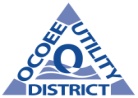 In accordance with Ocoee Utility District’s cross connection control program, a private well or auxiliary water source may not be connected in any manner to the public water supply unless proper protection against cross connection is provided.  Only Reduced Pressure Backflow Preventers or approved air gaps may be used for protection.  These devices must have prior approval by the District.  Customers not in compliance with this rule will have their water serviced disconnected.Please read, check appropriate statement, and sign the document below.___This serves as notification that a well is located on the property at the following address:___This serves as notification that a well is not located on the property at the following address:Account #_________________________	Address_____________________________________Name_____________________________	____________________________________________I understand and agree that this system is, and shall remain totally segregated from the public water supply, and no unapproved or unauthorized cross connections, auxiliary intakes, bypasses, or inter-connections will be permitted without the written approval of the Ocoee Utility District.I further understand and agree that should an auxiliary water supply be connected to the public water system at the above address, maximum cross connection control equipment in the form of an approved air gap or reduced pressure backflow prevention device shall be installed to protect the public water supply.Date__________________		Signature_____________________________________